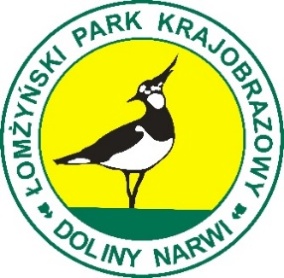 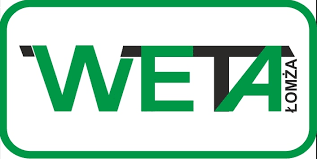 REGULAMINkonkursu fotograficznego pt. „Pierwsze oznaki wiosny”1.   ORGANIZATORZY I CZAS TRWANIA KONKURSU1.1   Organizatorem konkursu jest Łomżyński Park Krajobrazowy Doliny Narwi, Drozdowo, ul. Główna 52, 18-421 Piątnica tel. 86 2192175 wraz ze Zespołem Szkół Weterynaryjnych i Ogólnokształcących Nr 7 w Łomży, ul. Stacha Konwy 11 tel. 86 216 20 151.2   Konkurs trwa od momentu ogłoszenia do 6 kwietnia  2021 r. Ogłoszenie           wyników nastąpi do 15 kwietnia 2021 roku.2.   TEMAT I CEL KONKURSU2.1   Tematem konkursu są „Pierwsze oznaki wiosny”.2.2   Celem konkursu jest uwiecznienie na zdjęciach elementów przyrody            zwiastujących wiosnę.3.   WARUNKI UCZESTNICTWA W KONKURSIE3.1  W konkursie mogą brać udział uczniowie klas szkół podstawowych oraz ponadpodstawowych z Łomży,  gminy Łomża, gminy Piątnica i gminy Wizna. Osoby niepełnoletnie posiadające zgodę rodziców. Osoby biorące udział w konkursie zwane są uczestnikami.3.2  Udział w konkursie jest bezpłatny.4.   ZASADY KONKURSU        4.1   Jako zgłoszenie do udziału w Konkursie rozumiane jest nadesłanie zdjęcia                         do dnia 6 kwietnia 2021 r. wraz  z wypełnionym formularzem                    zgłoszeniowym zawierającym zgodą rodzica/prawnego opiekuna i klauzule                   RODO na adres  e-mail:  lpkdn.drozdowo@wp.pl ,  w postaci                        elektronicznej wraz  z pisemną zgodą rodziców oraz oświadczeniem                RODO. Powyższe jest równoznaczne z akceptacją niniejszego regulaminu.4.2   Każdy uczestnik może nadesłać maksymalnie 2 fotografie. 4.3  Do konkursu dopuszcza się zdjęcia kolorowe i czarno-białe. Nadesłane  zdjęcia powinny być dobrej rozdzielczości (rozdzielczości nie mniejszej niż  2448 x 1632 pikseli   lub  300 dpi.4.4 Organizator ma prawo odrzucenia nadesłanych fotografii na etapie kwalifikacji na podstawie niezgodności z warunkami konkursu lub złej jakości technicznej.4.5 Organizator nie ponosi odpowiedzialności za ewentualne problemy                             z dostarczeniem zdjęć.4.6 Zdjęcia nadesłane na konkurs nie mogą być pracami nagrodzonymi             w innych konkursach w dniu przysłania.4.7. Osoba zgłaszająca zdjęcie do konkursu oświadcza, iż przysługują jej wyłączne i nieograniczone prawa autorskie do nadesłanych fotografii. Ponadto oświadcza, że wyraża zgodę na wielokrotne, nieodpłatne publikowanie fotografii oraz opublikowanie imienia, nazwiska, miejscowości zamieszkania uczestnika w materiałach promocyjnych związanych                                z Konkursem, w wydawnictwach oraz na stronach internetowych Organizatorów oraz na ich wykorzystywanie w celach promocyjnych Organizatorów, w tym w szczególności na utrwalanie, modyfikowanie                               i zwielokrotnianie fotografii każdą techniką, w tym m. in. drukarską, reprograficzną, zapisu magnetycznego, cyfrową, audiowizualną, na jakichkolwiek nośnikach, bez ograniczeń, co do ilości i wielkości nakładu,                    a także rozpowszechnianie fotografii poprzez publiczne udostępnianie         w taki sposób, aby każdy mógł mieć do nich dostęp w miejscu i w czasie przez siebie wybranym, w szczególności w sieciach komputerowych, Internecie oraz telefonach komórkowych.4.8   Osoba zgłaszająca zdjęcie do konkursu oświadcza, że naprawi szkodę poniesioną przez Organizatorów, jeśli którekolwiek z w/w oświadczeń okaże się nieprawdziwe.5.   OCENA I NAGRODY5.1   Oceny nadesłanych na konkurs prac m.in. pod uwagę ich jakość, oryginalność, wyjątkowość, dokona komisja powołana przez Organizatorów. 5.2 	W przypadku przesłania dwóch zdjęć przez jednego uczestnika Komisja wybierze z nich jedno najciekawsze; wybrane zdjęcie będzie podlegać dalszej ocenie.5.3 Jeden uczestnik może zdobyć jedną nagrodę.5.4 Do 15 kwietnia 2021 r Organizatorzy podadzą do publicznej wiadomości wyniki konkursu.5.5  Wręczenie nagród nastąpi poprzez przesłanie ich drogą pocztową na wskazany przez uczestnika adres. 5.6   Laureaci konkursu otrzymają nagrody rzeczowe.6.   POSTANOWIENIA KOŃCOWE6.1 Regulamin niniejszego konkursu dostępny jest na stronie internetowej www.lpkdn.wrotapodlasia.pl oraz www.wetalomza.pl.6.2 Organizatorzy mają prawo do zmiany regulaminu, jeżeli nie wpłynie to na pogorszenie warunków uczestnictwa w konkursie i nastąpi bez uszczerbku dla ich praw.6.3 Osoby, które nie spełnią któregokolwiek z wymogów określonych                                              w niniejszym regulaminie lub podadzą nieprawdziwe informacje, zostaną automatycznie zdyskwalifikowane.6.4 W sprawach nieuregulowanych niniejszym regulaminem zastosowanie znajdą odpowiednie przepisy Kodeksu Cywilnego.